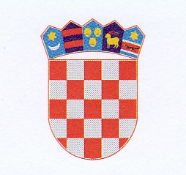 R E P U B L I K A    H R V A T S K AKRAPINSKO-ZAGORSKA ŽUPANIJAUpravni odjel za obrazovanje, kulturu,šport i tehničku kulturuPovjerenstvo za dodjelu stipendijaKLASA: 604-01/22-01/03URBROJ: 2140-10-5-22-18Zabok, 27. listopada 2022.Na temelju članka 19. Pravilnika o dodjeli stipendija učenicima srednjih škola i studentima Krapinsko-zagorske županije («Službeni glasnik Krapinsko-zagorske županije» br. 42/21.), Povjerenstvo za dodjelu stipendija izvršilo je bodovanje i utvrdilo redoslijednu listu za učeničke stipendije, a potvrdilo nadležno tijelo slijedećim aktom:Župan Krapinsko-zagorske županije, dana 26. listopada 2022. godine donio je Zaključak (Klasa: 604-01/22-01/03, Urbroj: 2140-02-22-15) o dodjeli stipendija učenicima srednjih škola Krapinsko-zagorske županije za školsku 2022./2023. godinu.	Sukladno članku 19. Pravilnika, Povjerenstvo za dodjelu stipendija objavljuje LISTU ZA UČENIČKE STIPENDIJE – C KATEGORIJA –DEFICITARNA ZANIMANJA ZA 2022./2023. šk./g.IVAN JURKOVIĆLUKA BELAČIĆDENNI LEON HUMLJAKGABRIEL MOŠTAKMARTIN MAJSECLEO LEŠKOVIĆJOSIP ZIMIĆMIHAEL GREDIČAKEMIL ŠILIPETARLOVRO SELJANTIN ŠPOLJARMATIJA ŠURINALEON GOLUBMARKO GRAHSEBASTIJAN JAKŠIĆBORNA BEHINMARKO SELIMBAŠIĆNIKOLA ZAIĆLEON KRAMARIĆJURAJ MARKO MAJSECPATRIK SALARMIHAEL RAŠKAJSTJEPAN ČUKMANBORNA ČIZMIĆNIKOLA BUGARINOVIĆPETRA RADELIĆANTONIO GUDEKPATRIK VUKIĆKARLO KOLARBRUNO HRUŠKARLUKA PETRAČKAROLINA PETRINIĆDOMINIK PAVLINIĆSTJEPAN MARTINIĆJURICA CRNOGAJJOSIP KOMORSKIKARLO JAGARČECROMEO KRPIĆEMANUEL KOLAR KOVAČIĆFRITZ MARTINIĆANTUN DEAKGABRIEL MIKULECPATRIK HOPEKMARKO UROIĆLEON CVETKOKRUNO HRUŠKARTIN POSAVECTEDI JADANLORENA ČAVECGABRIJEL HLOPECVALENTINA JAGEČIĆSILVIJA SMILJANECMIHAEL ILEKOVIĆMIRELA VIZIRKATARINA GLASPAULINA FEREKMARKO LOBORECJOSIPA JUGJURICA ĐUREKFLORIJAN JURENECLUKA BENKOSIMON MALNARNIKOLA KOBELŠČAKVJERAN BAJCERREBEKA MATEŠIĆHANA PATRICIJA PETANJEKANTONIO VRHOVECVIKTOR KAHLINATOMISLAV SLIPČEVIĆPETAR KOŽIĆSVIATOSLAV NAKONECHNYIDOMAGOJ OBRADOVIĆBORNA ŠTROKLUKA ORAIĆLOVRO BRAČUNANA VALJAVECKOSTIANTYN NEKHRYSHEVJOSIPA OČIĆKAJA JAMBREKPATRIK BEZIKLUCIJA TUŠAKANA JAKOPECVALENTINO VID ŠOŠTARKOANĐELKA TUŠEKPATRICK ZUBAKSARA MACANIVAN ORAČLOVRO ŠIMAGVITO SMILJANECPATRIK BRLEKANTONIO KOPRIVNJAKLUKA KOMERIČKIMARIJA KUNEJDANIEL KALAUZTIN MENDEKIVAN MENDEKMATIJA MATIJEKDINO SLUKANANTONIO PRETKOVIĆ100.GABRIJEL KISELJAK101.SVEN OSTOJIĆ102.MARTIN BOŽIĆ103.DORIAN VINKOVIĆ104.SANDRO ČOP105.SEBASTIJAN BRČIĆ106.ANDREJ KNEŽEVIĆ107.MIHAEL HORVAT108.MATEJ BRKOVIĆ109.IVAN MARTINJAK110.KRISTIJAN KVEŽ111.PETAR KRANJEC112.MIHAEL LABAŠ113.PETAR HORVAT114.PATRIK CVETKO115.VIKTOR PUGAR116.MIHAEL MAČEK117.DAVID IVEKOVIĆ118.PATRIK SUPAN119.EDUARDO HOPEK120.JURICA CIGULA121.JURAJ HANŽEK122.MARKO BAJS123.DENIS KULEŠ124.LUKA MEŠNJAKTemeljem Zaključka župana Krapinsko-zagorske županije (Klasa: 604-01/22-01/03, Urbroj: 2140-02-22-15, od 26. listopada 2022. godine), pravo na stipendiju ostvaruju podnositelji zahtjeva od rednog broja 1. do rednog broja 124. na listi.                                                           		PREDSJEDNICA POVJERENSTVA                  Mirjana Smičić Slovenec, prof.